PRORAČUN ZA GRAĐANE ZA 2023. GODINU	UVODNA RIJEČ NAČELNIKA OPĆINE BRESTOVACPoštovani mještani,Proračunski vodič za građane za 2023. godinu alat je kojim Vam približavamo pojmove iz područja financija lokalne samouprave, sadržaj proračuna, programe, projekte i aktivnosti koje planiramo financirati. Zakon o uvođenju eura kao službene valute u Republici Hrvatskoj propisuje da se iskazane vrijednosti u Proračunu za 2023. godinu iskažu u eurima. Tako da je Proračun Općine Brestovac za 2023. godinu s projekcijama proračuna za 2024. i 2025. godinu prvi put iskazan u euru kao službenoj valuti u RH od 01.01.2023. godine. Prilikom izrade Proračuna za 2023. i projekcija za 2024. i 2025. godinu cilj nam je bio da u uvjetima proračunskih mogućnosti isplaniramo i ostvarimo najvažnije kapitalne projekte, a da pri tom zadovoljimo i socijalne i društvene potrebe stanovnika.Ovogodišnji proračun Općine Brestovac, kao temeljni financijski dokument po svojim je stavkama prvenstveno razvojni i izrazito investicijski, ali isto toliko i socijalno osjetljiv i društveno odgovoran. Svi prihodi su realni, rashodi racionalni, što ga čini stabilnim i održivim. Sve to osigurava gospodarski rast, razvoj komunalne opremljenosti, štiti i pomaže socijalno osjetljive skupine naših sugrađana, daje jasne informacije o planovima i aktivnostima općinske uprave ali i donosi nove trajne vrijednosti u našoj Općini.Općinski načelnikZdravko Mandić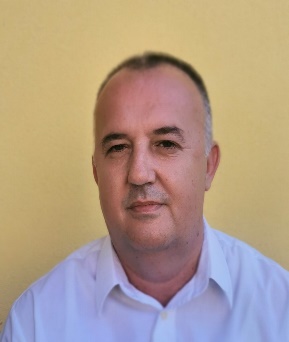 Što je proračun ?Proračun Općine Brestovac je temeljni financijski dokument u kojem se utvrđuju programi , aktivnosti i projekti za proračunsku odnosno kalendarsku godinu.Proračun je akt kojim se procjenjuju prihodi i primici , te rashodi i izdaci jedinice lokalne i područne samouprave za jednu godinu. Uz proračun donose se i projekcije ukupnih prihoda i primitaka te rashoda i izdataka za naredne dvije godine (Zakon o proračunu).Proračun mora biti uravnotežen, dakle ukupna visina planiranih prihoda i raspoloživih sredstava iz prethodnog razdoblja mora pokrivati ukupnu visinu planiranih rashoda.Od čega se proračun sastoji ?Proračun se sastoji od :Općeg dijela proračuna – Računa prihoda i rashoda te Računa financiranja ;Posebnog dijela proračuna – plana rashoda i izdataka iskazanih po vrstama, raspoređenih u programe koji se sastoje od aktivnosti i projekata ;Iz proračuna možemo saznati :             Ukupne planirane prihode i primitke Općine              Ukupne planirane rashode i izdatke Općine             Što Općina financira  ( programe , aktivnosti i projekte )             Koliko proračunskih sredstava troši na funkcioniranje Općine;             Koliko se proračunskih sredstava ulaže u komunalnu infrastrukturu , održavanje prostora, te zaštitu okoliša ;             Koliko se proračunskih sredstava ulaže u poljoprivredu ,             Koliko se proračunskih sredstava odnosi na socijalnu skrb, vatrogastvo , zaštitu i spašavanje ,              Koliko se proračunskih sredstava troši na kulturu , sport , civilno društvo, zdravstvo i školstvo .Proračun mora biti uravnotežen, što znači da ukupna visina planiranih prihoda i primitaka mora odgovarati ukupnoj visini planiranih rashoda i izdataka. Proračun nije „statičan“ dokument već se, sukladno Zakonu o proračunu, može mijenjati tijekom proračunske godine kroz takozvani „rebalans“.Kako se donosi proračun ?Općina na svojim Internetskim stranicama objavljuje Nacrt Proračuna u rubrici „Savjetovanje sa zainteresiranom javnošću” zajedno s Odlukom o izvršavanju Proračuna. Svi zainteresirani građani, udruge, institucije, organizacije i pojedinci mogu se aktivno uključiti u proces njegova donošenja. Osim Interneta, zainteresirana javnost može se u proces donošenja proračuna uključiti i izravno dostavom svojih prijedloga i primjedbi u Općinu tijekom tekuće godine za iduću proračunsku godinu. Nakon savjetovanja sa zainteresiranom javnošću, Načelnik upućuje Prijedlog Proračuna Općinskom vijeću na usvajanje. Proračun mora biti usvojen do kraja kalendarske godine.Tko donosi proračun ?Proračun donosi predstavničko tijelo Općine (Općinsko vijeće Općine Brestovac) do kraja tekuće godine za narednu proračunsku godinu. Prijedlog proračuna i projekcija utvrđuje Načelnik Općine kao izvršno tijelo te ih podnosi Općinskom vijeću na donošenje do 15. studenog tekuće godine. Ukoliko Općinsko vijeće ne donese Proračun prije početka proračunske godine, donosi Odluku o privremenom financiranju kojom se nastavlja financiranje poslova, funkcija i programa Općine. Privremeno financiranje obavlja se najduže za prva tri mjeseca kalendarske godine. Ukoliko se ni do tada ne donese Proračun, raspušta se predstavničko tijelo i raspisuju se prijevremeni izbori za predstavničko tijelo. Proračun Općine Brestovac objavljuje se na službenim Internet stranicama www.brestovac.hr i u Službenom glasniku Općine Brestovac.Gdje možete pronaći proračun ?Proračun Općine Brestovac objavljuje se na službenim internetskim stranicama općine www.brestovac.hr  te u službenom glasniku Općine Brestovac.Odakle dolazi novac u općinski proračun   - Prihodi proračuna ?Prihodi poslovanjaPrihodi od poreza – obuhvaćaju poreze koji su isključivi prihod Općine Brestovac i zajedničke poreze koji se dijele između Županije, Općine i Državnog proračuna.Pomoći – tekuće i kapitalne pomoći iz državnog i županijskog proračuna, tekuće i kapitalne pomoći od izvan proračunskih korisnika (HZZ, Fondovi), te tekuće i kapitalne pomoći iz državnog proračuna i temeljem prijenosa EU sredstava.Prihodi od imovine – Prihodi od financijske imovine (zatezne kamate i kamate na depozite po viđenju) i prihodi od nefinancijske imovine (zakup poslovnih objekata, koncesijska naknada, spomenička renta, naknada za zadržavanje nezakonito izgrađene zgrade u prostoru - legalizacija objekata i prihodi od zakupa poljoprivrednog zemljišta).Prihodi od upravnih i administrativnih pristojbi i po posebnim propisima i naknada – šumski doprinos,grobna naknada, komunalni doprinosi i komunalne naknade za stambeni i poslovni prostor.Prihodi od prodaje nefinancijske imovinePrihodi od prodaje proizvedene dugotrajne imovine - prihodi od prodaje građevinskog i poljoprivrednog zemljišta te ostale dugotrajne imovine.Primici od financijske imovine i zaduženjaKreditna sredstvaRaspoloživa sredstva iz prethodnog razdobljaVišak ili manjak iz prethodne godine - utvrđuje se nakon završetka proračunske godine, prenosi se u iduću godinu.PRIHODI PRORAČUNA PO NAMJENINamjenski prihodi imaju unaprijed definiranu zakonsku namjenu, a dolaze od sredstava drugih proračuna, prije svega pomoći državnog proračuna, naknada za koncesije, prodaje imovine i kreditora (dugoročni zajmovi), komunalne naknade i doprinosa.Nenamjenski prihodi dolaze od poreza, zakupa, upravnih pristojbi i ostalih prihoda. Nenamjenskim prihodima mogu se financirati sve vrste rashoda.Namjenski prihodi – za komunalne programe, odvodnja atmosferskih voda, održavanje čistoće u dijelu koji se odnosi na čišćenje javnih površina• komunalna naknada – za održavanje javnih površina, nerazvrstanih cesta, groblja i javne rasvjete te građenja objekata i uređaja komunalne infrastrukture• komunalni doprinos – za gradnju nerazvrstanih cesta, javne rasvjete, groblja i javnih površina (nogostupi, dječja igrališta, pješački mostovi)• vodni doprinos – izgradnja komunalno vodnih građevina• šumski doprinos – izgradnja komunalne infrastruktureNenamjenski prihodi (porezi, zakupi, ostali prihodi) – mogu financirati sve vrste rashoda, a ponajprije se troše na: predškolski odgoj, vatrogastvo, sport, kulturu, socijalnu skrb i zdravstvoPrihodi od prodaje imovine – za kapitalne rashodePrimici od dugoročnog zaduživanja – isključivo za kapitalne investicije uz prethodnu suglasnost Općinskog vijeća i Vlade Republike HrvatskeŠTO FINANCIRAMO IZ PRORAČUNA?Rashodi poslovanjaRashodi za zaposlene – obuhvaćaju plaće službenika i namještenika Jedinstvenog upravnog odjela i Vlastitog pogona, plaću dužnosnika , zaposlene na Javnim radovima , te ostale rashode za zaposlene. Materijalni rashodi – odnose se na rashode za izvršavanje programa i aktivnosti Općine, a to su: rashodi za usluge koji obuhvaćaju komunalne usluge, usluge promidžbe i informiranja, zakupnine, usluge tekućeg i investicijskog održavanja građevinskih objekata i opreme, usluge telefona i pošte, računalne usluge i druge rashode; za održavanje građevinskih objekata u vlasništvu općine, zelenih površina, nerazvrstanih cesta, javne rasvjete, groblja. Nadalje slijede rashodi za materijal i energiju, a obuhvaćaju troškove uredskog materijala, literature, sredstava za čišćenje, troškove električne energije i plina,  sitnog inventara, te troškove materijala i dijelova za održavanje građevinskih objekata.  Naknade troškova zaposlenima  odnose se na naknade troškova prijevoza na posao i s posla, za službena putovanja i stručno usavršavanje zaposlenih.   Ostali nespomenuti rashodi poslovanja  sastoje se od naknada za rad predstavničkih i izvršnih tijela, povjerenstava,  rashoda za reprezentaciju te premije osiguranja.Financijski rashodi - rashodi za usluge platnog prometa, kamate za primljene kredite, te ostali nespomenuti financijski rashodi koji nisu zasebno navedeniSubvencije – subvencioniranje boravka djece u dječjem vrtićuPomoći dane u inozemstvo i unutar općeg proračuna – pomoći dane temeljem prijenosa sredstava projektnim partnerima Naknade građanima i kućanstvima na temelju osiguranja i druge naknade - rashodi koji se odnose na isplate u okviru Socijalnog programa, zdravstvene zaštite i obrazovanjaOstali rashodi - tekuće donacije za financiranje redovne djelatnosti udruga, za financiranje rada političkih stranaka, financiranje vatrogastva i Crvenog križaRashodi za nabavu nefinancijske imovineRashodi za nabavu proizvedene dugotrajne imovine obuhvaćaju:rashode za izgradnju – investicije planirane Proračunom rashode za nabavu  postrojenja  i opreme rashode za nabavu nematerijalne proizvedene imovine (izrada izmjena i dopuna prostornog plana, nabava software-a).Rashodi za dodatna ulaganja na nefinancijskoj imovini - obuhvaćaju dodatna ulaganja na postojećim građevinskim objektima.RASHODI PRORAČUNA PO NAMJENIZadani rashodi – zakonske obveze• Predškolski odgoj• Socijalna skrb i zdravstvo• Javne potrebe u sportu i kulturi• Protupožarna i civilna zaštita• Komunalno gospodarstvo (održavanje i gradnja objekata)• Zaštita okoliša• Prostorno planiranje• Materijalni rashodi i plaćeRashodi vezani za dodatne standarde javnih potreba• Održavanje manifestacija od lokalnog značaja• Sufinanciranje rada udruga u društvenim djelatnostima• Briga o djeci  (naknade za novorođenčad,sufinanciranje smještaja u vrtiće)• Srednjoškolsko i visoko obrazovanje (stipendiranje studenata, sufinanciranje prijevoza srednjoškolskim učenicima)• Dodatni programi u osnovnoškolskom obrazovanju (nabavka radnih bilježnica, nagrade, školska kuhinja, škola u prirodi,vannastavne aktivnosti…)PRIHODI I RASHODI PRORAČUNA OPĆINE BRESTOVAC ZA 2023 . GOD.    Prijedlog ukupnih prihoda proračuna za 2023.god.                      2.460.380,00 eura    Prijedlog ukupnih rashoda proračuna za 2023.god.                      2.658.402,00 euraPRIHODIUkupni Prihodi i primici Proračuna za 2023.g. predlažu se u iznosu od 2.460.380,00 eura, od čega prihodi poslovanja iznose 2.384.735,00 eura , a prihodi od prodaje nefinancijske imovine iznose 75.645,00 eura.U ukupan proračun uključena ja procjenu rezultata poslovanja tekuće godine (višak prihoda u iznosu od 198.022,00 eura) koji se prenosi u slijedeće proračunske godine.Dok je porezne prihode i vlastite prihode Općine za naredne dvije godine moguće predvidjeti s više ili manje odstupanja, prihode skupine 63 Pomoći iz inozemstva (darovnice) i od subjekata unutar općeg proračuna  vrlo je teško planirati, budući da za isto ne postoje dugoročne naznake. Informacije o mogućim prihodima iz ovih izvora, obično su izvjesne tek u jednogodišnjem periodu.Slični su uvjeti planiranja i prihoda od prodaje imovine Općine Brestovac.Obzirom na obvezu uravnoteženosti proračuna, pripadajući rashodi i izdaci planiraju se na razini očekivanih prihoda i primitaka.Ako promatramo udio pojedinih prihoda u ukupnim prihodima onda zaključujemo da najveći udio imaju prihodi od pomoći planirani u iznosu od 1.676.604,00 eura te porezni prihodi planirani u iznosu od 393.600,00 eura. Pomoći planirane u iznosu od 1.676.604,00 eura su prihodi čija je namjena unaprijed zakonom ili ugovorom definirana, odnosno moraju se utrošiti sukladno ugovorom definiranoj investiciji/programu. Najveći planirani iznosi odnose se na financiranje razvojnih projekta općine:pomoći iz državnog proračuna temeljem prijenosa EU sredstava, pomoći Ministarstva regionalnog razvoja i fondova Europske unije,Ministarstva graditeljstva,Fonda za zaštitu okoliša i energetsku učinkovitost te ostale pomoći (Požeško-slavonska županija ,HZZ).Prihodi od imovine panirani su u iznosu od 73.450,00 eura , a prihodi od upravnih i administrativnih pristojbi planirani su u iznosu od 240.981,00 eura,  a odnose se na prihode koje općina ostvaruje temeljem zakona, podzakonskih propisa te općinskih odluka (komunalna naknada,komunalni doprinos,vodni doprinos) najveći udjel u ovim planiranim prihodima ima prihod od šumskog doprinosa planiran u iznosu od 200.000,00 eura. RASHODI     Ukupni rashodi i izdaci Proračuna za 2023.godinu planirani su u iznosu od 2.658.402,00 eura.        Rashodi po programimaKako smo planirali ulagati u 2023.godiniJAVNA UPRAVA I ADMINISTRACIJA                                                                                         320.069,00 euraRedovna djelatnost                                                                                        248.612,00 euraPlaće,doprinosi i ostali troškovi zaposlenih u Jedinstvenom upravnom odjelu              Materijalni rashodi i usluge              Financijski  i ostali rashodiPoslovanje općinskog vijeća                                                                             21.400,00 euraDan općine                                                                                                        4.840,00 eura                                                                                                                          Političke stranke                                                                                                 3.717,00 eura                                                                                                                 Opremanje ureda                                                                                                3.500,00 eura Ulaganje u općinsku zgradu                                                                              38.000,00 eura                                                                                                               PROGRAM ODRŽAVANJA KOMUNALNE INFRASTRUKTURE                                                 135.231,00 euraOdržavanje javnih površina i groblja: Usluge odvoza i zbrinjavanja otpada                                                        Poticajna naknada                               Naknada za odlaganje i zbrinjavanje otpada                                                         9.700,00 euraOdržavanje javne rasvjete:  Potrošnja el.energijeUsluge održavanja                                                                                              55.081,00 eura                                                                                          Održavanje nerazvrstanih cesta i zimska služba                                                  53.090,00 eura Deratizacija                                                                                                          8.700,00 euraHigijeničarska služba                                                                                            8.650,00 euraPROGRAM IZGRADNJE KOMUNALNE INFRASTRUKTURE                                                    885.743,00 euraKomunalne vodne građevine-program s Tekija d.o.o. (vodovod,kanalizacija)      119.290,00 euraIzgradnja i modernizacija javne rasvjete                                                                 46.500,00 euraIzgradnja pješačkih staza u naseljima                                                                    258.000,00 euraUlaganja u nerazvrstane ceste                                                                               323.247,00 eura                                                Uređenja mjesnih groblja (mrtvačnice,ograde i sl)                                                 110.742,00 euraGospodarenje otpadom (mobilno reciklažno dvorište)                                           27.964,00 eura        POTICANJE RAZVOJA GOSPODARSTVA                                                                                      63.640,00 eura  Potpore za razvoj turizma                                                                                        2.660,00 euraSufinanciranje umjetnog osjemenjivanja                                                                   5.980,00 euraFinanciranje rada turističke zajednice                                                                      14.600.00 euraRazvoj gospodarskih zona (otkup zemljišta)                                                            40.400,00 euraSOCIJALNA SKRB,JAVNO ZDRAVSTVO I KULTURA                                                                   149.987,00 euraPomoći socijalno ugroženim kategorijama stanovništva(ogrjevno drvo , jednokratne novčane pomoći i dr. )                                               90.000,00 euraPomoći za podmirenje troškova stanovanja (struja , voda i sl.)                                 16.500,00 eura                                                             Poticanje natalitete ( pomoć za novorođeno dijete )                                                   9.500,00 euraPredškolsko obrazovanje ( sufinanciranje smještaja u vrtiće )                                   47.780,00 euraDonacije vjerskim zajednicama                                                                                  3.400,00 euraFinanciranje Crvenog križa                                                                                        7.300,00 euraFinanciranje udruga civilnog društva ( udruga umirovljenika , braniteljske udruge , i dr. )                                                  15.000,00 euraDonacije za manifestacije,pokroviteljstva i sl.                                                             3.000,00 eura Promicanje kulture i njegovanje kulturne baštine                                                       6.640,00 euraArheološka istraživanja                                                                                             40.867,00 euraŠKOLSTVO I PREDŠKOLSKI ODGOJ                                                                                           624.400,00 euraOsnovno školsko obrazovanje ( O.Š. D.Lermana ,nabavka radnih bilježnica za sve osnovnoškolce,mala škola i dr. )                                                                   27.000,00 euraSufinanciranje prijevoza srednjoškolaca                                                                    5.400,00 eura      Visoko školsko obrazovanje ( financijske pomoći redovnim studentima)                24.000,00 euraIzgradnja dječjeg vrtića                                                                                          568.000,00 euraZAŠTITA I SPAŠAVANJE                                                                                                                 74.357,00 euraCivilna zaštita i služba zaštite i spašavanja                                                              7.967,00 euraFinanciranje Vatrogasne zajednice općine i javne vatrogasne postrojbe                66.390,00 euraSPORT I REKREACIJA                                                                                                                       65.270,00 euraManifestacije u sportu ( održavanje sportskih ,  memorijalnihsusreta )                                                                                                                15.940,00 euraSufinanciranje sportskih udruga                                                                           18.000,00 euraIzgradnja i ulaganja u sportske objekte                                                                 31.330,00 euraMJESNA SAMOUPRAVA                                                                                                                75.777,00 euraMaterijalni troškovi mjesnih domova (struja,voda,grijanje..)                                   15.422,00 eura                                                                     Opremanje i dodatna ulaganja na mjesnim domovima                                           57.655,00 euraPotpora za održavanje „Brestovačkih susreta“                                                         2.700,00 euraPROSTORNO PLANSKA I PROJEKTNA DOKUMENTACIJA                                                       158.390,00 euraGeodetske usluge                                                                                                   8.000,00 euraProstorno planski dokumenti i projekti                                                               132.000,00 euraLegalizacija objekata i dr.                                                                                        3.400,00 eura                                                                                                          Geodetska izmjera k.o.Daranovci i k.o.Zakorenje                                                 12.330,00 euraUspostava geoinformacijskog sustava upravljanja grobljima                                    2.660,00 euraOTKUP,PRODAJA I ZAKUP ZEMLJIŠTA                                                                                       11.320,00 euraProgram raspolaganja poljoprivrednim zemljištem u vlasništvu RH                       3.320,00 euraOtkup zemljišta                                                                                                     8.000,00 euraKOMUNALNI POGON                                                                                                                  84.125,00 euraPlaće,doprinosi i materijalni troškovi                                                                    79.125,00 euraOpremanje pogona (kosilice,trimeri..)                                                                     5.000,00 euraJAVNI RADOVI                                                                                                                             10.093,00  euraPlaće,doprinosi i ostali troškovi zaposlenih osoba u javnom radu                       10.093,00 euraOPĆINA BRESTOVACPožeška 76, 34322 Brestovace-mail: opcina-brestovac@po.t-com.hrProgramPlan proračuna 20231001	JAVNA UPRAVA I ADMINISTRACIJA   320.069,001002	ODRŽAVANJE KOMUNALNE INFRASTRUKTURE135.231,001003	KAPITALNA ULAGANJA U KOMUNALNU INFRASTRUKTURU   885.743,001004	POTICANJE RAZVOJA GOSPODARSTVA I ENERGETSKE UČINKOVITOSTI                  63.640,001005	SOCIJALNA SKRB, JAVNO ZDRAVSTVO I KULTURA149.987,001006	ŠKOLSTVO I PREDŠKOLSKI ODGOJ                624.400,001007	ZAŠTITA I SPAŠAVANJE 74.357,001008	ŠPORT I REKRACIJA                  65.270,001009	MJESNA SAMOUPRAVA                  75.777,001010	PROSTORNO PLANSKA I PROJEKTNA DOKUMENTACIJA   158.390,001011	OTKUP, PRODAJA I ZAKUP ZEMLJIŠTA1012      KOMUNALNE DJELATNOSTI  POGONA                                11.320,00                  84.125,001013      JAVNI RADOVI	                                                                                                                    10.093,00